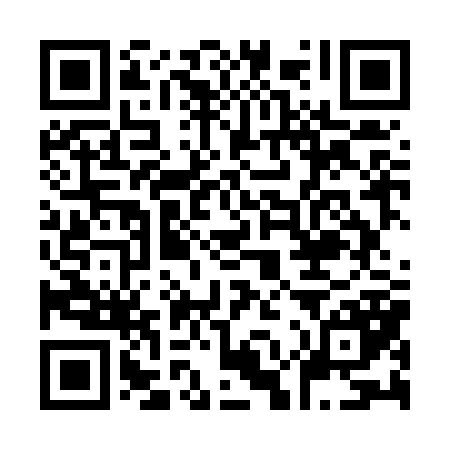 Ramadan times for La Paz Centro, NicaraguaMon 11 Mar 2024 - Wed 10 Apr 2024High Latitude Method: NonePrayer Calculation Method: Muslim World LeagueAsar Calculation Method: ShafiPrayer times provided by https://www.salahtimes.comDateDayFajrSuhurSunriseDhuhrAsrIftarMaghribIsha11Mon4:464:465:5611:563:165:575:577:0312Tue4:454:455:5511:563:165:575:577:0313Wed4:454:455:5511:563:155:575:577:0314Thu4:444:445:5411:563:155:575:577:0315Fri4:434:435:5411:553:145:575:577:0316Sat4:434:435:5311:553:145:575:577:0417Sun4:424:425:5211:553:135:575:577:0418Mon4:414:415:5211:553:135:575:577:0419Tue4:414:415:5111:543:125:585:587:0420Wed4:404:405:5011:543:125:585:587:0421Thu4:394:395:5011:543:115:585:587:0422Fri4:394:395:4911:533:115:585:587:0423Sat4:384:385:4911:533:105:585:587:0424Sun4:374:375:4811:533:105:585:587:0425Mon4:374:375:4711:523:095:585:587:0426Tue4:364:365:4711:523:085:585:587:0427Wed4:354:355:4611:523:085:585:587:0428Thu4:354:355:4511:523:075:585:587:0429Fri4:344:345:4511:513:065:585:587:0530Sat4:334:335:4411:513:065:585:587:0531Sun4:334:335:4311:513:055:585:587:051Mon4:324:325:4311:503:045:585:587:052Tue4:314:315:4211:503:045:585:587:053Wed4:304:305:4111:503:035:585:587:054Thu4:304:305:4111:493:025:585:587:055Fri4:294:295:4011:493:025:585:587:056Sat4:284:285:4011:493:015:585:587:057Sun4:284:285:3911:493:005:585:587:068Mon4:274:275:3811:483:005:585:587:069Tue4:264:265:3811:482:595:595:597:0610Wed4:264:265:3711:482:585:595:597:06